Úkol 8 - Najdi správné odpovědi.Jak se jmenuje tato květinaSlunečnice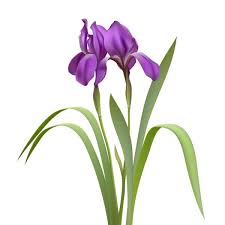 Kosatec                        GladiolNajdi mezi draky dva stejné a jejich čísla napiš.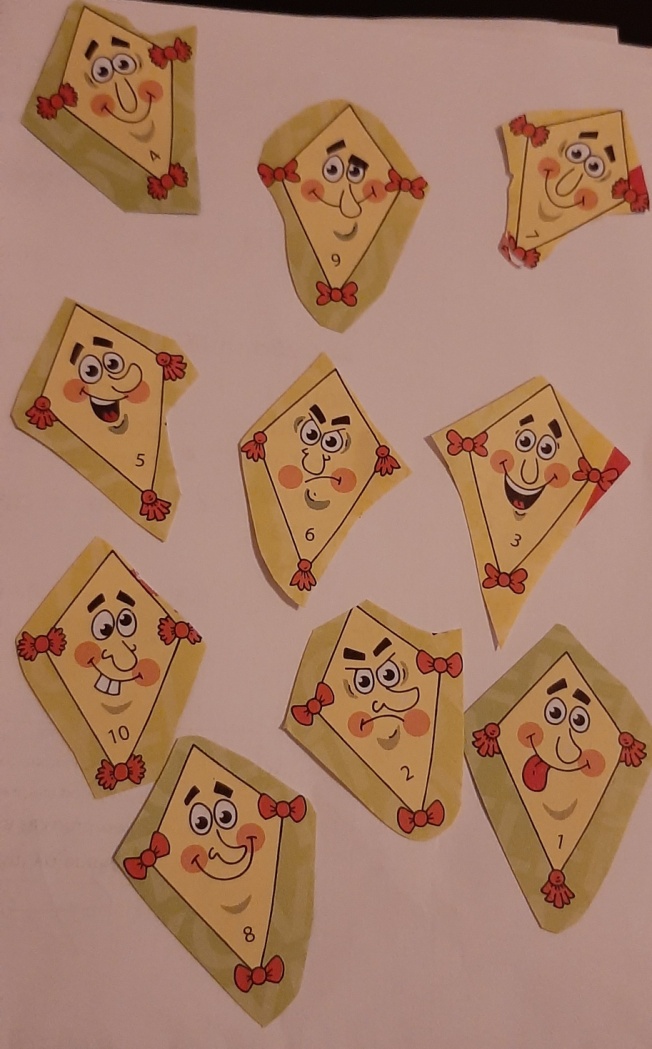 Když na hrací kostce sečteš protilehlá čísla, vyjde Ti vždy sedm. Kolik teček je na spodní straně kostky, když Ti padne šestka?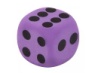 Najdi mezi mapami tu, kletá zobrazuje Českou republiku a písmeno si zapiš. 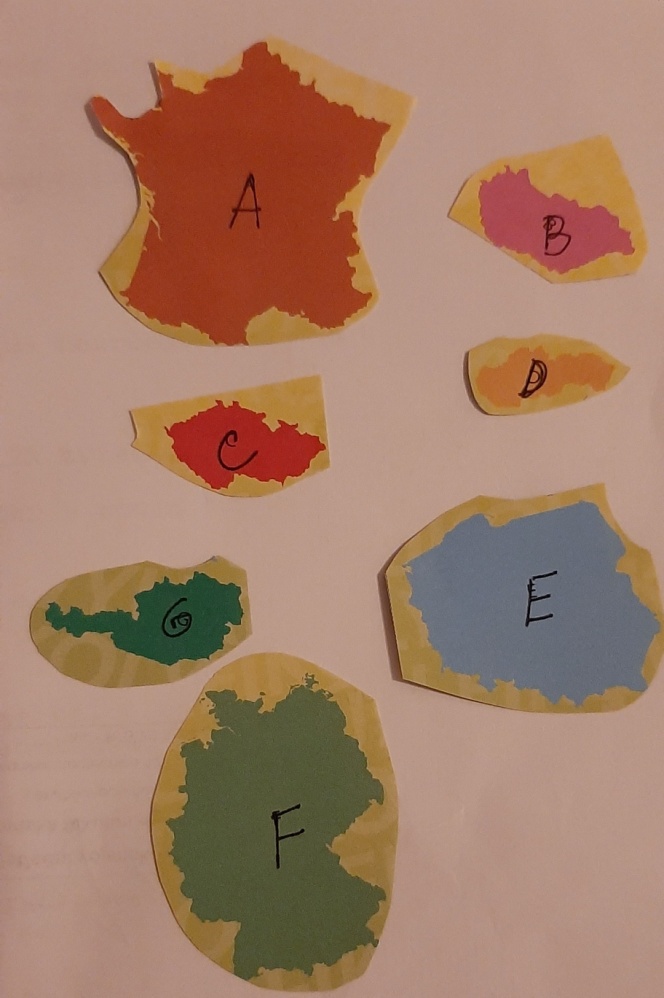 Co je slovo „dekl“?KrytVíčkoSklenice